Перелік питаньз навчальної дисципліни Електроніка та мікропроцесорна техніка     за спеціальністю 152 «Метрологія та інформаційно-вимірювальна техніка»освітнього ступеня бакалавр№п/п№п/пТекст завданняТекст завдання1.1.Яка кількість основних інформаційних шин входить в системну магістраль мікропроцесорної системи?Яка кількість основних інформаційних шин входить в системну магістраль мікропроцесорної системи?2.2.Для чого застосовується мультиплексування шин?Для чого застосовується мультиплексування шин?3.3.Як називається пристрій, що відповідає за виконання арифметичних, логічних і операцій управління, записаних в машинному коді?Як називається пристрій, що відповідає за виконання арифметичних, логічних і операцій управління, записаних в машинному коді?4.4.ADDR bus розшифровується як?ADDR bus розшифровується як?5.5.Мікропроцесорний пристрій - це...?Мікропроцесорний пристрій - це...?6.6.Архітектура мікропроцесора - це ... ?Архітектура мікропроцесора - це ... ?7.7.Як називається шина, в якій передача даних може виконуватися в обох напрямах?Як називається шина, в якій передача даних може виконуватися в обох напрямах?8.8.У чому полягає призначення зовнішньої пам'яті мікропроцесора?У чому полягає призначення зовнішньої пам'яті мікропроцесора?9.9.Пам'ять, що призначена для тривалого зберігання програм і даних це?Пам'ять, що призначена для тривалого зберігання програм і даних це?10.10.Назвіть правильні характеристики зовнішньої пам'яті:Назвіть правильні характеристики зовнішньої пам'яті:11.11.Однократний запис даних виконується в яких пристроях пам’яті ?Однократний запис даних виконується в яких пристроях пам’яті ?12.12.Ємність запам'ятовувального пристрою, що має m адресних входів і n ліній  виведення даних дорівнює:Ємність запам'ятовувального пристрою, що має m адресних входів і n ліній  виведення даних дорівнює:13.13.Кількість інформаційних ліній модуля ПЗП ємністю 2Кх32 дорівнює:Кількість інформаційних ліній модуля ПЗП ємністю 2Кх32 дорівнює:14.14.Кількість інформаційних ліній модуля ПЗП ємністю 1Кх16 дорівнюєКількість інформаційних ліній модуля ПЗП ємністю 1Кх16 дорівнює15.15.Кількість інформаційних ліній модуля ОЗП ємністю 8Кх32дорівнюєКількість інформаційних ліній модуля ОЗП ємністю 8Кх32дорівнює16.16.Кількість адресних ліній модуля ПЗП ємністю 2Кх16 дорівнює:Кількість адресних ліній модуля ПЗП ємністю 2Кх16 дорівнює:17.17.Кількість адресних ліній модуля ПЗП ємністю 1Кх16 дорівнює:Кількість адресних ліній модуля ПЗП ємністю 1Кх16 дорівнює:18.18.Кількість адресних ліній модуля ОЗП ємністю 8Кх16 дорівнює:Кількість адресних ліній модуля ОЗП ємністю 8Кх16 дорівнює:19.19.Для чого призначені регістри процесора?Для чого призначені регістри процесора?20.20.Для чого служить регістр ознак?Для чого служить регістр ознак?21.21.Який принцип роботи стекової пам'яті?Який принцип роботи стекової пам'яті?22.22.У якій пам'яті зберігається вміст регістра ознак при перериванні? У якій пам'яті зберігається вміст регістра ознак при перериванні? 23.23.Що таке операнд?Що таке операнд?24.24.До якої групи команд відносяться команди роботи із стеком?До якої групи команд відносяться команди роботи із стеком?25.25.До якої групи відносяться команди зсуву кодів?До якої групи відносяться команди зсуву кодів?26.26.Які команди зазвичай не міняють прапорці PSW?Які команди зазвичай не міняють прапорці PSW?27.27.До якої групи відноситься команда "Виключне АБО"?До якої групи відноситься команда "Виключне АБО"?28.28.До якої групи команд відноситься команда декременту?До якої групи команд відноситься команда декременту?29.29.До якої групи команд відноситься команда запису в стек?До якої групи команд відноситься команда запису в стек?30.30.До якої групи команд відноситься команда інкременту?До якої групи команд відноситься команда інкременту?31.31.До якої групи команд відноситься команда введення даних з порту?До якої групи команд відноситься команда введення даних з порту?32.32.Яка команда використовується для повернення з програмного переривання?Яка команда використовується для повернення з програмного переривання?33.33.Мультиплексування в часі – це:Мультиплексування в часі – це:34.34.Як розрізняють процесори за типом системи команд?Як розрізняють процесори за типом системи команд?35.35.Дайте визначення паралельної шини:Дайте визначення паралельної шини:36.36.Визначте основну перевагу послідовної шини:Визначте основну перевагу послідовної шини:37.37.Дайте визначення системної шини:Дайте визначення системної шини:38.38.Визначте склад системної шини:Визначте склад системної шини:39.39.Визначте призначення шини даних:Визначте призначення шини даних:40.40.Визначте призначення шини адреси:Визначте призначення шини адреси:41.41.Визначити основні складові мікропроцесорної системи:Визначити основні складові мікропроцесорної системи:42.42.Яка система числення використовується в мікропроцесорі?Яка система числення використовується в мікропроцесорі?43.43.Дайте визначення мікроконтролера:Дайте визначення мікроконтролера:44.44.Визначте основний недолік Гарвардської архітектури:Визначте основний недолік Гарвардської архітектури:45.45.Чим відрізняється акумулятор від інших регістрів мікропроцесора?Чим відрізняється акумулятор від інших регістрів мікропроцесора?46.46.Визначте архітектуру мікроконтролера МК51:Визначте архітектуру мікроконтролера МК51:47.47.UART це?UART це?48.48.Визначте призначення таймерів  міероконьролера:.Визначте призначення таймерів  міероконьролера:.49.49.Визначте основну перевагу апаратурного методу реалізації алгоритму:Визначте основну перевагу апаратурного методу реалізації алгоритму:50.50.Які основні операції здійснює мікропроцесор?Які основні операції здійснює мікропроцесор?51.51.Яким чином здійснює мікропроцесор обробку інформації?Яким чином здійснює мікропроцесор обробку інформації?52.52.Дайте визначення мікропроцесорної системи:Дайте визначення мікропроцесорної системи:53.53.Дайте визначення мультимікропроцесорної системи:Дайте визначення мультимікропроцесорної системи:54.54.Дайте визначення мікропроцесорного комплекту:Дайте визначення мікропроцесорного комплекту:55.55.Дайте визначення однокристального мікропроцесора:Дайте визначення однокристального мікропроцесора:56.56.Які типи пам’яті містить мікроконтролер МК51?Які типи пам’яті містить мікроконтролер МК51?57.57.Визначте структурне забезпечення одно циклового виконання команд в мікроконтролері МК51:Визначте структурне забезпечення одно циклового виконання команд в мікроконтролері МК51:58.58.Визначте спосіб розділення пам'яті програм і пам'яті даних в мікроконтролері МК51:Визначте спосіб розділення пам'яті програм і пам'яті даних в мікроконтролері МК51:59.59.Визначте організацію звертання до пам'яті команд і даних у часі для мікроконтролера МК51.Визначте організацію звертання до пам'яті команд і даних у часі для мікроконтролера МК51.60.60.Яка типова розрядність таймера/лічильника у складі мікроконтролера?Яка типова розрядність таймера/лічильника у складі мікроконтролера?61.61.Що називається "Вектором переривання" мікроконтролера?Що називається "Вектором переривання" мікроконтролера?62.62.6. Яка архітектура забезпечує більш високу швидкодію?6. Яка архітектура забезпечує більш високу швидкодію?63.63.Які функції виконує мікропроцесор в обчислювальній системі?Які функції виконує мікропроцесор в обчислювальній системі?64.64.По якій з системних шин передаються коди команд?По якій з системних шин передаються коди команд?65.65.Який принцип лежить в основі динамічної пам'яті?Який принцип лежить в основі динамічної пам'яті?66.66.На якому принципі заснована робота статичної пам'яті?На якому принципі заснована робота статичної пам'яті?67.67.До якого адресного простору можна звернутися, використовуючи вісім ліній адресної шини?До якого адресного простору можна звернутися, використовуючи вісім ліній адресної шини?68.68.До якого адресного простору можна звернутися, використовуючи дванадцять ліній адресної шини?До якого адресного простору можна звернутися, використовуючи дванадцять ліній адресної шини?69.69.До якого адресного простору можна звернутися, використовуючи шістнадцять ліній адресної шини?До якого адресного простору можна звернутися, використовуючи шістнадцять ліній адресної шини?70.70.Для чого використовується вектор переривання?Для чого використовується вектор переривання?71.71.Який з режимів обміну дозволяє виконувати операції в обхід процесора?Який з режимів обміну дозволяє виконувати операції в обхід процесора?72.72.Визначити основну особливість архітектури фон Неймана:Визначити основну особливість архітектури фон Неймана:73.73.Визначте основну особливість архітектури Гарвардської:Визначте основну особливість архітектури Гарвардської:74.74.Визначте основну перевагу архітектури Неймана:Визначте основну перевагу архітектури Неймана:75.75.Що означає поняття "8-розрядний процесор"?Що означає поняття "8-розрядний процесор"?76.76.Визначте основну перевагу Гарвардської архітектури:Визначте основну перевагу Гарвардської архітектури:77.77.Режим переривання використовують коли:Режим переривання використовують коли:78.78.Під адресним простором розуміють:Під адресним простором розуміють:79.79.Пряма адресація передбачає, що:Пряма адресація передбачає, що:80.80.Непряма регістрова адресація передбачає, що:Непряма регістрова адресація передбачає, що:81.81.Безпосередня адресація передбачає, що:Безпосередня адресація передбачає, що:82.82.Відносна адресація передбачає, що:Відносна адресація передбачає, що:83.83.Скільки мінімум біт необхідно для розміщення числа 32000?Скільки мінімум біт необхідно для розміщення числа 32000?84.84.Скільки мінімум біт необхідно для розміщення числа 22000?Скільки мінімум біт необхідно для розміщення числа 22000?85.85.Скільки мінімум біт необхідно для розміщення числа 12000?Скільки мінімум біт необхідно для розміщення числа 12000?86.86.Скільки мінімум біт необхідно для розміщення числа 250?Скільки мінімум біт необхідно для розміщення числа 250?87.87.Яка пам’ять втрачає дані при відключенні живлення?Яка пам’ять втрачає дані при відключенні живлення?88.88.Яка архітектура використовується в мікроконтролерах МК51 ?Яка архітектура використовується в мікроконтролерах МК51 ?89.89.Для яких цілей використовуються регістри спеціальних функцій мікроконтролера?Для яких цілей використовуються регістри спеціальних функцій мікроконтролера?90.90.АЦП якого типу найчастіше використовують в складі мікроконтролера?АЦП якого типу найчастіше використовують в складі мікроконтролера?91.91.Навіщо потрібна затримка часу при запуску тактового генератора мікроконтролера?Навіщо потрібна затримка часу при запуску тактового генератора мікроконтролера?92.92.Який спосіб тактування мікроконтролера забезпечує найвищу стабільність частоти?Який спосіб тактування мікроконтролера забезпечує найвищу стабільність частоти?93.93.Який модуль мікроконтролера припиняє роботу у режимі очікування?Який модуль мікроконтролера припиняє роботу у режимі очікування?94.94.Визначте призначення лічильника команд мікропроцесора:Визначте призначення лічильника команд мікропроцесора:95.95.Яке випромінювання потрібно для зміни пам'яті програм на основі ПЗП типу Flash?Яке випромінювання потрібно для зміни пам'яті програм на основі ПЗП типу Flash?96.96.Скільки разів можна змінити вміст пам'яті програм на основі ПЗП масочного типу?Скільки разів можна змінити вміст пам'яті програм на основі ПЗП масочного типу?97.97. Який об'єм пам'яті даних мікроконтролера? Який об'єм пам'яті даних мікроконтролера?98.98.Які переваги дає модульна організація мікроконтролера?Які переваги дає модульна організація мікроконтролера?99.99.Визначте призначення арифметико-логічного пристрою мікропроцесора:Визначте призначення арифметико-логічного пристрою мікропроцесора:100.100.CONTR bus розшифровується як?CONTR bus розшифровується як?101.101.DATA bus розшифровується як?DATA bus розшифровується як?102.102.Визначте призначення таймерів мікроконтролера МК51:Визначте призначення таймерів мікроконтролера МК51:103.103.Визначте сутність прямої адресації команди:Визначте сутність прямої адресації команди:104.104.Визначте сутність непрямого способу адресації:Визначте сутність непрямого способу адресації:105.105.Визначте сутність безпосереднього способу адресації:Визначте сутність безпосереднього способу адресації:106.106.Визначте сутність неявного способу адресації:Визначте сутність неявного способу адресації:107.107.Визначте спосіб адресації команди MOV Rd, Rr мікроконтролера:Визначте спосіб адресації команди MOV Rd, Rr мікроконтролера:108.108.Яка інформація записується в стек при обробці переривання?Яка інформація записується в стек при обробці переривання?109.109.У таблиці наведені значення чотирьох логічних функцій (F1, F2, F3, F4) від двох змінних:		Х1	Х2	F1	F2	F3	F40	0	1	0	1	11	0	0	1	0	00	1	0	1	1	01	1	0	0	1	1Вказати, яка з них відповідає таблиці істинності логічної функції «виключне АБО–НІ»:У таблиці наведені значення чотирьох логічних функцій (F1, F2, F3, F4) від двох змінних:		Х1	Х2	F1	F2	F3	F40	0	1	0	1	11	0	0	1	0	00	1	0	1	1	01	1	0	0	1	1Вказати, яка з них відповідає таблиці істинності логічної функції «виключне АБО–НІ»:110.110.У таблиці наведені значення чотирьох логічних функцій (F1, F2, F3, F4) від двох змінних: Х1	Х2	F1	F2	F3	F40	0	1	0	0	11	0	0	1	0	00	1	0	1	0	01	1	1	0	1	0Яка з наведених функцій відповідає таблиці істинності функції «АБО»У таблиці наведені значення чотирьох логічних функцій (F1, F2, F3, F4) від двох змінних: Х1	Х2	F1	F2	F3	F40	0	1	0	0	11	0	0	1	0	00	1	0	1	0	01	1	1	0	1	0Яка з наведених функцій відповідає таблиці істинності функції «АБО»111.111.У таблиці наведені значення чотирьох логічних функцій (F1, F2, F3, F4) від двох змінних: Х1	Х2	F1	F2	F3	F40	0	1	0	0	11	0	0	1	0	00	1	0	1	0	01	1	1	0	1	0Яка з наведених функцій відповідає таблиці істинності функції «АБО–НІ»У таблиці наведені значення чотирьох логічних функцій (F1, F2, F3, F4) від двох змінних: Х1	Х2	F1	F2	F3	F40	0	1	0	0	11	0	0	1	0	00	1	0	1	0	01	1	1	0	1	0Яка з наведених функцій відповідає таблиці істинності функції «АБО–НІ»112.112.У таблиці наведені значення чотирьох логічних функцій (F1, F2, F3, F4) від двох змінних: Х1	Х2	F1	F2	F3	F40	0	1	0	0	11	0	0	1	0	00	1	0	1	0	01	1	1	1	1	0Яка з наведених функцій відповідає таблиці істинності функції «І»У таблиці наведені значення чотирьох логічних функцій (F1, F2, F3, F4) від двох змінних: Х1	Х2	F1	F2	F3	F40	0	1	0	0	11	0	0	1	0	00	1	0	1	0	01	1	1	1	1	0Яка з наведених функцій відповідає таблиці істинності функції «І»113.113.У таблиці наведені значення чотирьох логічних функцій (F1, F2, F3, F4) від двох змінних: Х1	Х2	F1	F2	F3	F40	0	1	0	0	11	0	0	1	0	10	1	1	1	0	11	1	1	0	1	0Яка з наведених функцій відповідає таблиці істинності функції «І–НІ»У таблиці наведені значення чотирьох логічних функцій (F1, F2, F3, F4) від двох змінних: Х1	Х2	F1	F2	F3	F40	0	1	0	0	11	0	0	1	0	10	1	1	1	0	11	1	1	0	1	0Яка з наведених функцій відповідає таблиці істинності функції «І–НІ»114.114.У таблиці наведені значення чотирьох логічних функцій (F1, F2, F3, F4) від двох змінних:Х1	Х2	F1	F2	F3	F40	0	1	0	1	11	0	0	1	1	00	1	1	1	1	01	1	0	0	0	0Вказати, яка з них відповідає таблиці істинності логічної функції «виключне АБО»:У таблиці наведені значення чотирьох логічних функцій (F1, F2, F3, F4) від двох змінних:Х1	Х2	F1	F2	F3	F40	0	1	0	1	11	0	0	1	1	00	1	1	1	1	01	1	0	0	0	0Вказати, яка з них відповідає таблиці істинності логічної функції «виключне АБО»:115.115.У таблиці (не на усіх наборах аргументів) наведені значення чотирьох логічних функцій (F1, F2, F3, F4) від трьох змінних:.Х1	Х2	Х3	F1	F2	F3	F40	0	0	1	0	0	11	1	1	0	1	1	00	1	0	0	0	1	11	0	1	0	0	1	10	0	1	0	0	1	11	1	0	0	0	1	1Вважаючи, що на відсутніх наборах буде існувати необхідна відповідність, вказати, яка з них відповідає таблиці істинності логічної функції «АБО–НІ».У таблиці (не на усіх наборах аргументів) наведені значення чотирьох логічних функцій (F1, F2, F3, F4) від трьох змінних:.Х1	Х2	Х3	F1	F2	F3	F40	0	0	1	0	0	11	1	1	0	1	1	00	1	0	0	0	1	11	0	1	0	0	1	10	0	1	0	0	1	11	1	0	0	0	1	1Вважаючи, що на відсутніх наборах буде існувати необхідна відповідність, вказати, яка з них відповідає таблиці істинності логічної функції «АБО–НІ».116.116.У таблиці (не на усіх наборах аргументів) наведені значення чотирьох логічних функцій (F1, F2, F3, F4) від трьох змінних:.Х1	Х2	Х3	F1	F2	F3	F40	0	0	1	0	0	11	1	1	0	1	1	00	1	0	0	0	1	01	0	1	0	0	1	00	0	1	0	1	1	01	1	0	0	0	1	1Вважаючи, що на відсутніх наборах буде існувати необхідна відповідність, вказати, яка з них відповідає таблиці істинності логічної функції «АБО».У таблиці (не на усіх наборах аргументів) наведені значення чотирьох логічних функцій (F1, F2, F3, F4) від трьох змінних:.Х1	Х2	Х3	F1	F2	F3	F40	0	0	1	0	0	11	1	1	0	1	1	00	1	0	0	0	1	01	0	1	0	0	1	00	0	1	0	1	1	01	1	0	0	0	1	1Вважаючи, що на відсутніх наборах буде існувати необхідна відповідність, вказати, яка з них відповідає таблиці істинності логічної функції «АБО».117.117.У таблиці (не на усіх наборах аргументів) наведені значення чотирьох логічних функцій (F1, F2, F3, F4) від трьох змінних:.Х1	Х2	Х3	F1	F2	F3	F40	0	0	1	0	0	11	1	1	0	1	1	00	1	0	0	0	1	11	0	1	0	0	1	00	0	1	0	1	1	11	1	0	0	0	1	0Вважаючи, що на відсутніх наборах буде існувати необхідна відповідність, вказати, яка з них відповідає таблиці істинності логічної функції «І».У таблиці (не на усіх наборах аргументів) наведені значення чотирьох логічних функцій (F1, F2, F3, F4) від трьох змінних:.Х1	Х2	Х3	F1	F2	F3	F40	0	0	1	0	0	11	1	1	0	1	1	00	1	0	0	0	1	11	0	1	0	0	1	00	0	1	0	1	1	11	1	0	0	0	1	0Вважаючи, що на відсутніх наборах буде існувати необхідна відповідність, вказати, яка з них відповідає таблиці істинності логічної функції «І».118.118.У таблиці (не на усіх наборах аргументів) наведені значення чотирьох логічних функцій (F1, F2, F3, F4) від трьох змінних:Х1	Х2	Х3	F1	F2	F3	F40	0	0	0	0	1	11	1	1	1	1	0	00	1	0	1	0	0	01	0	1	1	0	1	00	0	1	1	1	0	01	1	0	1	0	0	0Вважаючи, що на відсутніх наборах буде існувати необхідна відповідність, вказати, яка з них відповідає таблиці істинності логічної функції «І–НІ».У таблиці (не на усіх наборах аргументів) наведені значення чотирьох логічних функцій (F1, F2, F3, F4) від трьох змінних:Х1	Х2	Х3	F1	F2	F3	F40	0	0	0	0	1	11	1	1	1	1	0	00	1	0	1	0	0	01	0	1	1	0	1	00	0	1	1	1	0	01	1	0	1	0	0	0Вважаючи, що на відсутніх наборах буде існувати необхідна відповідність, вказати, яка з них відповідає таблиці істинності логічної функції «І–НІ».119.119.Вкажіть номер рисунку, на якому зображений двоступеневий універсальний тригер: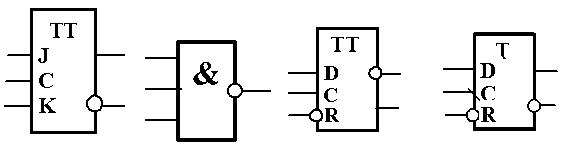      1.             2.             3.                 4.Вкажіть номер рисунку, на якому зображений двоступеневий універсальний тригер:     1.             2.             3.                 4.120.120.Вкажіть номер рисунку, на якому зображений універсальний тригер з динамічним входом.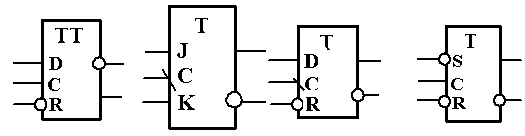         1.            2.            3.            4.Вкажіть номер рисунку, на якому зображений універсальний тригер з динамічним входом.        1.            2.            3.            4.121.121.Вкажіть номер рисунку, на якому зображений логічний елемент І.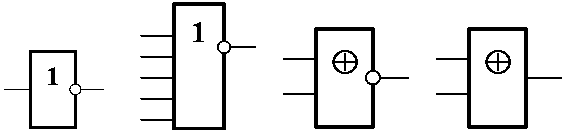      1.             2.              3.              4.Вкажіть номер рисунку, на якому зображений логічний елемент І.     1.             2.              3.              4.122.122.Вкажіть номер рисунку, на якому зображений двоступеневий універсальний тригер: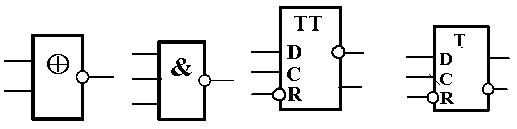      1.           2.            3.              4.Вкажіть номер рисунку, на якому зображений двоступеневий універсальний тригер:     1.           2.            3.              4.123.123.Вкажіть номер рисунку, на якому зображений універсальний тригер з динамічним входом.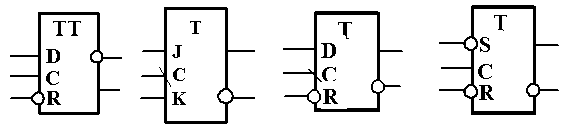        1.            2.               3.              4.Вкажіть номер рисунку, на якому зображений універсальний тригер з динамічним входом.       1.            2.               3.              4.124.124.Вкажіть номер рисунку, на якому зображений логічний елемент І.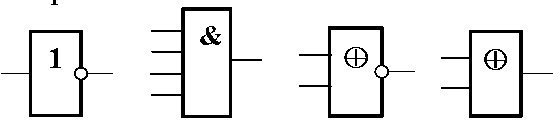       1.             2.              3.              4.Вкажіть номер рисунку, на якому зображений логічний елемент І.      1.             2.              3.              4.125.125.Вкажіть номер рисунку, на якому зображений логічний елемент «виключне АБО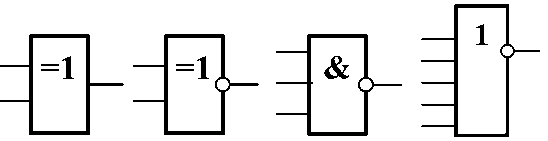        1.            2.              3.             4.Вкажіть номер рисунку, на якому зображений логічний елемент «виключне АБО       1.            2.              3.             4.126.126.Вкажіть номер рисунку, на якому зображений логічний елемент «виключне АБО-НІ»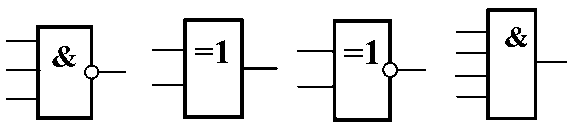       1.              2.              3.              4.Вкажіть номер рисунку, на якому зображений логічний елемент «виключне АБО-НІ»      1.              2.              3.              4.127.127.Вкажіть номер рисунку, на якому зображений синхронний RS тригер з інверсними входами.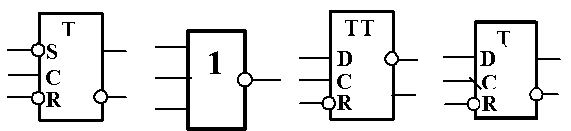         1.             2.              3.             4.Вкажіть номер рисунку, на якому зображений синхронний RS тригер з інверсними входами.        1.             2.              3.             4.128.128.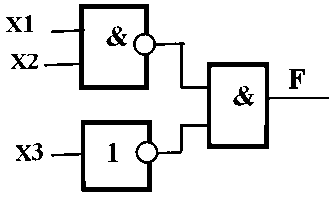 На рисунку надана схема на логічних елементах. Вкажіть, яка логічна функція реалізується схемою.На рисунку надана схема на логічних елементах. Вкажіть, яка логічна функція реалізується схемою.129.129.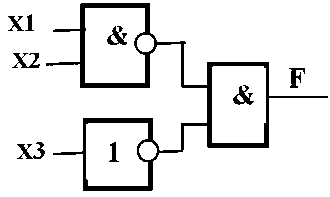 На рисунку надана схема на логічних елементах. Вкажіть, яка логічна функція  реалізується схемою.На рисунку надана схема на логічних елементах. Вкажіть, яка логічна функція  реалізується схемою.130.130.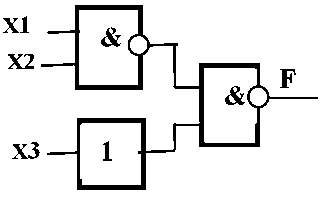 На рисунку надана схема на логічних елементах. Вкажіть, яка логічна функція  реалізується схемою.На рисунку надана схема на логічних елементах. Вкажіть, яка логічна функція  реалізується схемою.131.131.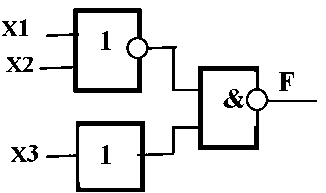 На рисунку надана схема на логічних елементах. Вкажіть, яка логічна функція  реалізується схемою.На рисунку надана схема на логічних елементах. Вкажіть, яка логічна функція  реалізується схемою.132.132.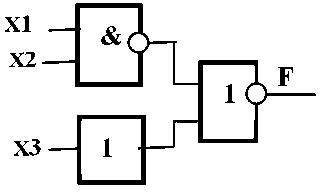 На рисунку надана схема на логічних елементах. Вкажіть, яка логічна функція  реалізується схемою.На рисунку надана схема на логічних елементах. Вкажіть, яка логічна функція  реалізується схемою.133.133.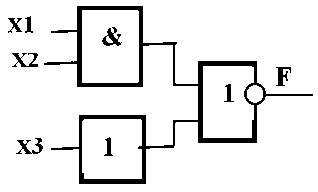 На рисунку надана схема на логічних елементах. Вкажіть, яка логічна функція  реалізується схемою.На рисунку надана схема на логічних елементах. Вкажіть, яка логічна функція  реалізується схемою.134.134.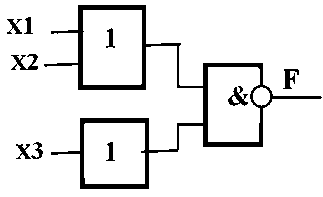 На рисунку надана схема на логічних елементах. Вкажіть, яка логічна функція  реалізується схемою.На рисунку надана схема на логічних елементах. Вкажіть, яка логічна функція  реалізується схемою.135.135.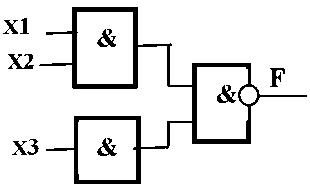 На рисунку надана схема на логічних елементах. Вкажіть, яка логічна функція  реалізується схемою.На рисунку надана схема на логічних елементах. Вкажіть, яка логічна функція  реалізується схемою.136.136.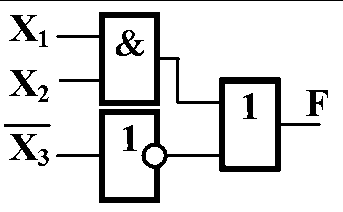 На рисунку надана схема на логічних елементах. Вкажіть, яка логічна функція  реалізується схемою.На рисунку надана схема на логічних елементах. Вкажіть, яка логічна функція  реалізується схемою.137.137.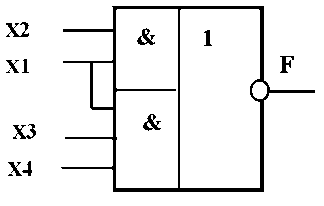 На рисунку надано логічний елемент 2–3–І–АБО–НІ, на входи якого подані логічні сигнали. Вкажіть правильний варіант виразу вихідного сигналу.На рисунку надано логічний елемент 2–3–І–АБО–НІ, на входи якого подані логічні сигнали. Вкажіть правильний варіант виразу вихідного сигналу.138.138.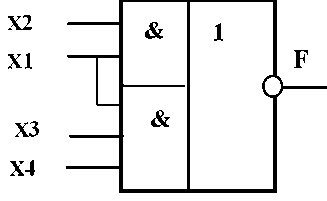 На рисунку надано логічний елемент 2–3–І–АБО–НІ, на входи якого подані логічні сигнали. Вкажіть правильний варіант виразу вихідного сигналу.На рисунку надано логічний елемент 2–3–І–АБО–НІ, на входи якого подані логічні сигнали. Вкажіть правильний варіант виразу вихідного сигналу.139.139.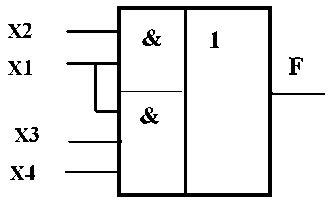 На рисунку надано логічний елемент 2–3–І–АБО–НІ, на входи якого подані логічні сигнали. Вкажіть правильний варіант виразу вихідного сигналу.На рисунку надано логічний елемент 2–3–І–АБО–НІ, на входи якого подані логічні сигнали. Вкажіть правильний варіант виразу вихідного сигналу.140.140.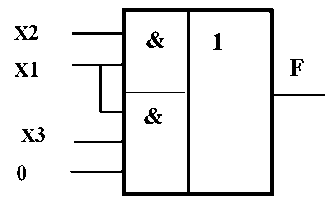 На рисунку надано логічний елемент 2–3–І–АБО–НІ, на входи якого подані логічні сигнали. Вкажіть правильний варіант виразу вихідного сигналу.На рисунку надано логічний елемент 2–3–І–АБО–НІ, на входи якого подані логічні сигнали. Вкажіть правильний варіант виразу вихідного сигналу.141.141.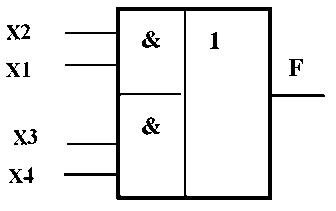 На рисунку надано логічний елемент 2–2–І–АБО–НІ, на входи якого подані логічні сигнали. Вкажіть правильний варіант виразу вихідного сигналу.На рисунку надано логічний елемент 2–2–І–АБО–НІ, на входи якого подані логічні сигнали. Вкажіть правильний варіант виразу вихідного сигналу.142.142.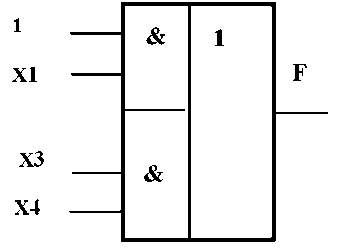 На рисунку надано логічний елемент 2–2–І–АБО–НІ, на входи якого подані логічні сигнали. Вкажіть правильний варіант виразу вихідного сигналу.На рисунку надано логічний елемент 2–2–І–АБО–НІ, на входи якого подані логічні сигнали. Вкажіть правильний варіант виразу вихідного сигналу.143.143.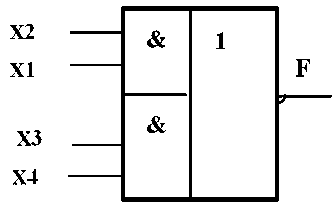 На рисунку надано логічний елемент 2–2–І–АБО–НІ, на входи якого подані логічні сигнали. Вкажіть правильний варіант виразу вихідного сигналу.На рисунку надано логічний елемент 2–2–І–АБО–НІ, на входи якого подані логічні сигнали. Вкажіть правильний варіант виразу вихідного сигналу.144.144.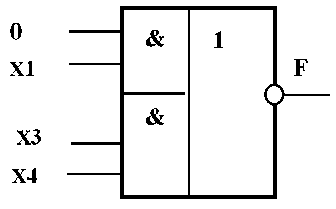 На рисунку надано логічний елемент 2–2–І–АБО–НІ, на входи якого подані логічні сигнали. Вкажіть правильний варіант виразу вихідного сигналу.На рисунку надано логічний елемент 2–2–І–АБО–НІ, на входи якого подані логічні сигнали. Вкажіть правильний варіант виразу вихідного сигналу.145.145.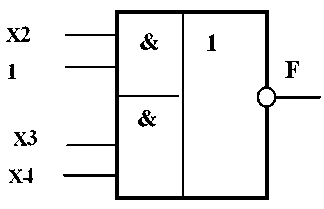 На рисунку надано логічний елемент 2–2–І–АБО–НІ, на входи якого подані логічні сигнали. Вкажіть правильний варіант виразу вихідного сигналу.На рисунку надано логічний елемент 2–2–І–АБО–НІ, на входи якого подані логічні сигнали. Вкажіть правильний варіант виразу вихідного сигналу.146.146.Регістром називається пристрій, призначений для :Регістром називається пристрій, призначений для :147.147.Реверсивним регістром зсуву називається пристрій, призначений для :Реверсивним регістром зсуву називається пристрій, призначений для :148.148.Регістр зсуву вправо виконує арифметичну операцію:Регістр зсуву вправо виконує арифметичну операцію:149.149.Регістр зсуву вліво виконує арифметичну операцію:Регістр зсуву вліво виконує арифметичну операцію:150.150.Реверсивний регістр виконує зсув:Реверсивний регістр виконує зсув:151.151.Регістром пам'яті називається регістр із:Регістром пам'яті називається регістр із:152.152.Скільки тригерів потрібно використати для побудови 8-ми розрядного паралельного регістра?Скільки тригерів потрібно використати для побудови 8-ми розрядного паралельного регістра?153.153.Скільки тригерів потрібно використати для побудови 16-ти розрядного регістра зсуву (послідовного регістра)?Скільки тригерів потрібно використати для побудови 16-ти розрядного регістра зсуву (послідовного регістра)?154.154.Лічильник виконує:Лічильник виконує:155.155.Реверсивний лічильник виконує:Реверсивний лічильник виконує:156.156.Модуль лічби лічильника – Модуль лічби лічильника – 157.157.Роздільна здатність лічильника –Роздільна здатність лічильника –158.158.Час реєстрації лічильника –Час реєстрації лічильника –159.159.На малюнку наведено умовне графічне зображення 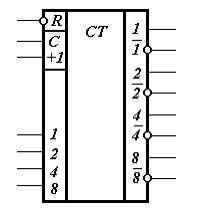 На малюнку наведено умовне графічне зображення 160.160.На малюнку наведено умовне графічне зображення 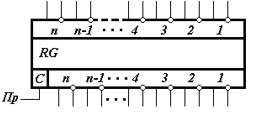 На малюнку наведено умовне графічне зображення 